Your recent request for information is replicated below, together with our response. [ … ] Nicol Street Kirkcaldy KY1 1PF.Can you give me the number of vehicle v vehicle, or vehicle v pedestrian incidents logged in the past fifteen years.In response, please see the following for the period 1 January 2007 to 28 February 2023.Road Traffic Collisions:Road Traffic Collision Casualties:Please note that a reportable collision is defined under Section 170 of the Road Traffic Act 1988 and describes the legal responsibility on those drivers involved to report the matter to the police.  Where those involved exchange personal details, there is no legal requirement to report a collision to the police and this applies particularly to non-injury collisions.As such, there may have been other collisions within the location of your request, which were not reported to Police Scotland, nor which required a collision report to be created, and will therefore not be included within the statistics.Please be advised that the number of casualties may vary from the number of collisions, as each collision may have multiple casualties.To be of assistance, we have also provided incidents reported to Police Scotland under two, potentially relevant classifications:All statistics are provisional and should be treated as management information. All data have been extracted from Police Scotland internal systems and are correct as at 02/03/2023.  Data has been extracted from the NPM Scomis database.On the 12th June 2019, CRaSH was implemented within D Division. On the 3rd July 2019, CRaSH was implemented across the other Police Divisions within Police Scotland. CRaSH replaced the existing procedures for recording Road Traffic Collisions.Note - the data is subject to change and will be updated on the next extract of data from CRaSH on 3rd April 2023.If you require any further assistance please contact us quoting the reference above.You can request a review of this response within the next 40 working days by email or by letter (Information Management - FOI, Police Scotland, Clyde Gateway, 2 French Street, Dalmarnock, G40 4EH).  Requests must include the reason for your dissatisfaction.If you remain dissatisfied following our review response, you can appeal to the Office of the Scottish Information Commissioner (OSIC) within 6 months - online, by email or by letter (OSIC, Kinburn Castle, Doubledykes Road, St Andrews, KY16 9DS).Following an OSIC appeal, you can appeal to the Court of Session on a point of law only. This response will be added to our Disclosure Log in seven days' time.Every effort has been taken to ensure our response is as accessible as possible. If you require this response to be provided in an alternative format, please let us know.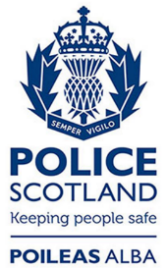 Freedom of Information ResponseOur reference:  FOI 23-0707Responded to:  04 April 2023Collision Severity200720082010201220142015201620182019Serious000000001Slight112121220Total112121221Casualty Severity200720082010201220142015201620182019Serious000000001Slight123161420Total123161421YearRoad Traffic CollisionRoad Traffic MatterTotal200710818200801919200961723201019102011111122012210122013639201481018201514102420167162320176915201892635201981523202029112021336202257122023303